INDICAÇÃO Nº 8315/2017Indica ao Poder Executivo Municipal o nivelamento e cascalhamento da Estrada dos Italianos.Excelentíssimo Senhor Prefeito Municipal, Nos termos do Art. 108 do Regimento Interno desta Casa de Leis, dirijo-me a Vossa Excelência para sugerir que, por intermédio do Setor competente, seja executado o nivelamento e cascalhamento da Estrada dos Italianos, neste município. Justificativa:Esta vereadora foi procurada por munícipes solicitando o nivelamento e cascalhamento da Estrada dos Italianos, que dá acesso ao Aterro Municipal. Os cidadãos relatam que, desde as últimas chuvas, está praticamente inviável trafegar pelo local – mesmo em grandes veículos, como caminhões. Além de ser amplamente utilizada na rota da coleta de resíduos sólidos, a Estrada dos Italianos faz a conexão com importantes bairros do município. Plenário “Dr. Tancredo Neves”, em 01 de novembro de 2017. Germina Dottori- Vereadora PV -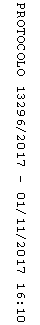 